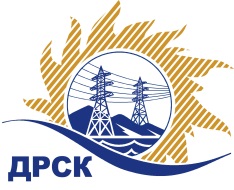 Акционерное Общество«Дальневосточная распределительная сетевая  компания»Протокол заседания Закупочной комиссии по вскрытию поступивших конвертовг. БлаговещенскСпособ и предмет закупки: открытый одноэтапный электронный конкурс (b2b-energo.ru) без предварительного квалификационного отбора «Расширение ПС 35/10 кВ Эгге (на две линейные ячейки 35 кВ)», закупка 1195 р. 2.2.1 ГКПЗ 2016 г. ПРИСУТСТВОВАЛИ: 3 члена  постоянно действующей Закупочной комиссии АО «ДРСК» 2 уровняИнформация о результатах вскрытия конвертов:В адрес Организатора закупки поступила 1 (одна) Заявка на участие в закупке, конверты с которыми были размещены в электронном виде на Торговой площадке Системы www.b2b-energo.ru.Вскрытие конвертов было осуществлено в электронном сейфе Организатора закупки на Торговой площадке Системы www.b2b-energo.ru. автоматически.Дата и время начала процедуры вскрытия конвертов с заявками участников: 10:00 (время местное) 01.07.2016г.Место проведения процедуры вскрытия конвертов с заявками участников: Торговая площадка Системы www.b2b-energo.ruВ конвертах обнаружены заявки следующих участников:Ответственный секретарь Закупочной комиссии 2 уровня АО «ДРСК»	М.Г.ЕлисееваИсп. Ирдуганова И.Н.397-147№  576/УТПиР-В10.07.2016 г.№п/пНаименование Участника закупки и его адресЦена заявки на участие в закупке1АО "ДЭТК" г.Хабаровск, ул. Промышленная, 828 800 000,00 руб. без учета НДС